目  录1.	软硬件版本	32.	putty的安装和使用	42.1.	putty下载	42.2.	putty使用	42.3.	putty使用小技巧	52.3.1.	保存连接历史	52.3.2.	粘贴命令到Putty控制台。	5软硬件版本文章测试功能所用测试环境：控制器版本：FreeBSD：12.1-RELEASE-p10TC/BSD：12.1.20200928093446,1TwinCAT：3.1.4024.10测试电脑版本：Windows：win10 64位。TwinCAT：3.1.4024.10putty的安装和使用putty下载 下载网址：https://www.putty.org/要求Putty版本不小于0.70putty使用 改变自己电脑IP地址，使自己电脑和控制器处于同一网段。双击启动Putty，载HostName一栏输入要连接控制器的IP地址；在Port一栏输入22，22通常为SSH通讯的端口；在连接类型（Connection type）一栏选择SSH。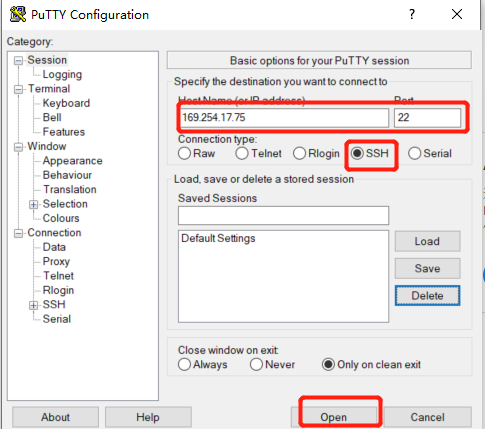 点击Open，进入控制台界面，输入TC/BSD的用户名和密码，连接控制器。控制器默认用户名及密码如下：Login: AdministratorPassword: 1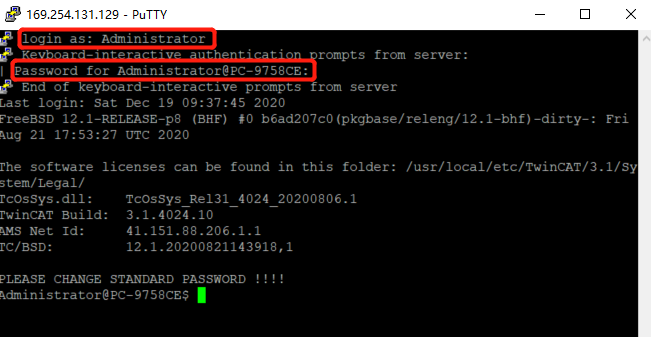 出现TC/BSD版本及TwinCAT版本列表时，代表你已连接控制器，可以输入命令在控制器上运行了。putty使用小技巧保存连接历史在输入IP地址界面，在Saved Sessions下放输入要保存的名称，最好使用IP地址。点击右方的Save按钮可进行连接保存。下次连接同一台控制器时可双击保存栏中保存记录，直接进入控制台界面。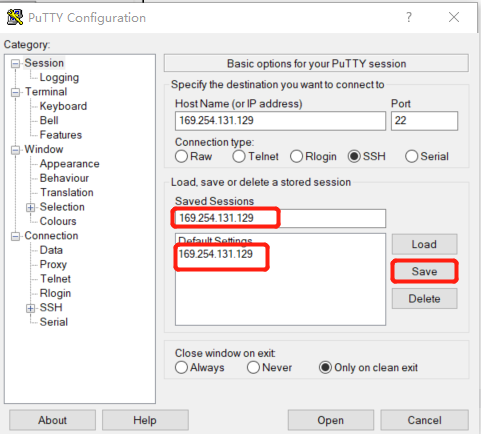 粘贴命令到Putty控制台。有时要输入的命令很长，使用键盘输入的时候比较麻烦。这时使用Putty，可以使用复制粘贴的方式输入命令。在外部复制一个命令。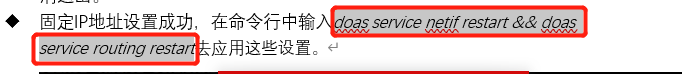 点击鼠标右键粘贴至Putty。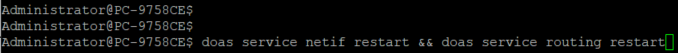 这时命令就已经复制到Putty的控制台了。从Putty往外拷贝内容也是一样的，用鼠标选中要拷贝的内容，点击鼠标右键即可。上海（ 中国区总部）中国上海市静安区汶水路 299 弄 9号（市北智汇园）电话: 021-66312666			北京分公司北京市西城区新街口北大街 3 号新街高和大厦 407 室电话: 010-82200036		邮箱: beijing@beckhoff.com.cn		广州分公司广州市天河区珠江新城珠江东路16号高德置地G2603 室电话: 020-38010300/1/2 	邮箱: guangzhou@beckhoff.com.cn		成都分公司成都市锦江区东御街18号 百扬大厦2305 房电话: 028-86202581 	邮箱: chengdu@beckhoff.com.cn		作者：杨志伟职务：技术工程师邮箱：zw.yang@beckhoff.com.cn日期：2021-02-19摘  要：Putty是一个开源的远程连接软件。Putty可以通过SSH与TC/BSD进行通讯。当连接成功后，将出现控制台界面，这时就可以在控制台界面输入指令，在控制器上运行。关键字：Putty，TC/BSD摘  要：Putty是一个开源的远程连接软件。Putty可以通过SSH与TC/BSD进行通讯。当连接成功后，将出现控制台界面，这时就可以在控制台界面输入指令，在控制器上运行。关键字：Putty，TC/BSD附  件：附  件：免责声明：我们已对本文档描述的内容做测试。但是差错在所难免，无法保证绝对正确并完全满足您的使用需求。本文档的内容可能随时更新，如有改动，恕不事先通知，也欢迎您提出改进建议。免责声明：我们已对本文档描述的内容做测试。但是差错在所难免，无法保证绝对正确并完全满足您的使用需求。本文档的内容可能随时更新，如有改动，恕不事先通知，也欢迎您提出改进建议。参考信息：参考信息：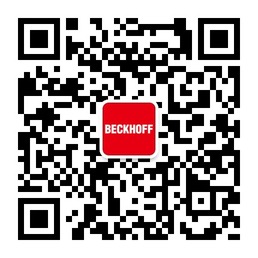 请用微信扫描二维码通过公众号与技术支持交流倍福官方网站：https://www.beckhoff.com.cn在线帮助系统：https://infosys.beckhoff.com/index_en.htm请用微信扫描二维码通过公众号与技术支持交流倍福虚拟学院：https://tr.beckhoff.com.cn/请用微信扫描二维码通过公众号与技术支持交流招贤纳士：job@beckhoff.com.cn技术支持：support@beckhoff.com.cn产品维修：service@beckhoff.com.cn方案咨询：sales@beckhoff.com.cn请用微信扫描二维码通过公众号与技术支持交流